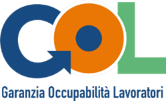 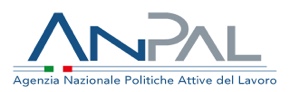 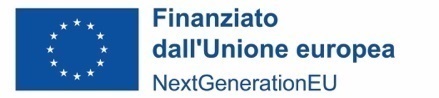 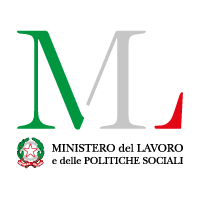 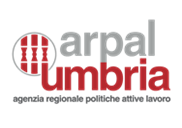 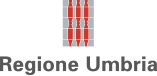 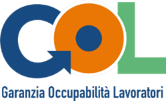 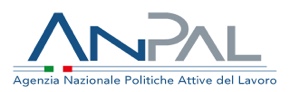 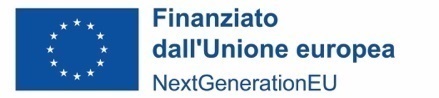 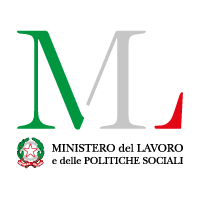 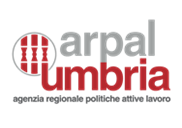 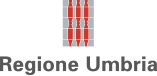 Allegato 3 – Scheda dettagliata di presentazione dei percorsi formativi per la formazione digitale Presentazione dell’offerta di percorsi di formazione ai fini della costituzione del Catalogo dell’offerta formativa GOLFORMULARIO per i PERCORSI di FORMAZIONE DIGITALE Parte ASOGGETTO REALIZZATORE DELLA FORMAZIONEA.1 Riferimenti del soggetto richiedente l’inserimento della proposta nel Catalogo dell’offerta formativa GOLin partenariato con (compilare se necessario)Parte BARTICOLAZIONE DELL’OFFERTA FORMATIVA B.1	Titolo del percorso formativo B.2	Analisi dei fabbisogni e obiettivi specifici del percorso (max 3.000 caratteri)Individuare gli obiettivi specifici e i risultati attesi della proposta formativa evidenziando la sua coerenza con i fabbisogni del tessuto imprenditoriale della regione in termini di transizione digitale.B.3 Articolazione delle competenze di riferimentoIndividuare rispetto al quadro di riferimento europeo DigComp 2.1 le Aree, i titoli e i descrittori delle competenze B.4 Livello di padronanzaIndividuare rispetto al quadro di riferimento europeo DigComp 2.1 il livello di padronanza delle competenze oggetto della proposta formativa che i partecipanti potranno acquisire al termine del percorso B.5 Destinatari del percorso formativo –eventuali requisiti di accessoIndicare puntualmente eventuali requisiti di ammissione dei partecipanti in relazione al titolo di studio e/o ad altre conoscenze/competenze richieste.B.6 Durata complessiva del percorso (distinguere le ore di aula, FAD)B.7 Articolazione del percorso formativoB.8 Caratteristiche dei singoli segmenti/UFC (ripetere per ogni UFC)B.9 Sedi di svolgimento del percorso (fare riferimento esclusivamente alle sedi indicate nelle manifestazioni d’interesse in risposta all’Avviso ex DGR 627/2022)(ripetere se necessario)Denominazione e ragione socialeReferente Cognome e nome _____________Tel. EmailIndirizzo PEC (del soggetto richiedente in cui ricevere eventuali comunicazioni da parte di ARPAL Umbria)Denominazione e ragione socialeReferenteCognome e nome _____________Tel. EmailArea di competenzaTitolo e descrittore della competenza …………N.Titolo UFC/segmentoTitolo della competenzaDurata (ore)di cui FADTotaleNumero UFC/segmentoTitolo UFC/segmentoTitolo della competenzaObiettivo formativoContenuti e progressione delle attivitàDurata (ore)di cui FADTotale durata UFC/segmentoN. sedeIndirizzoN. sedeIndirizzoN. sedeIndirizzo